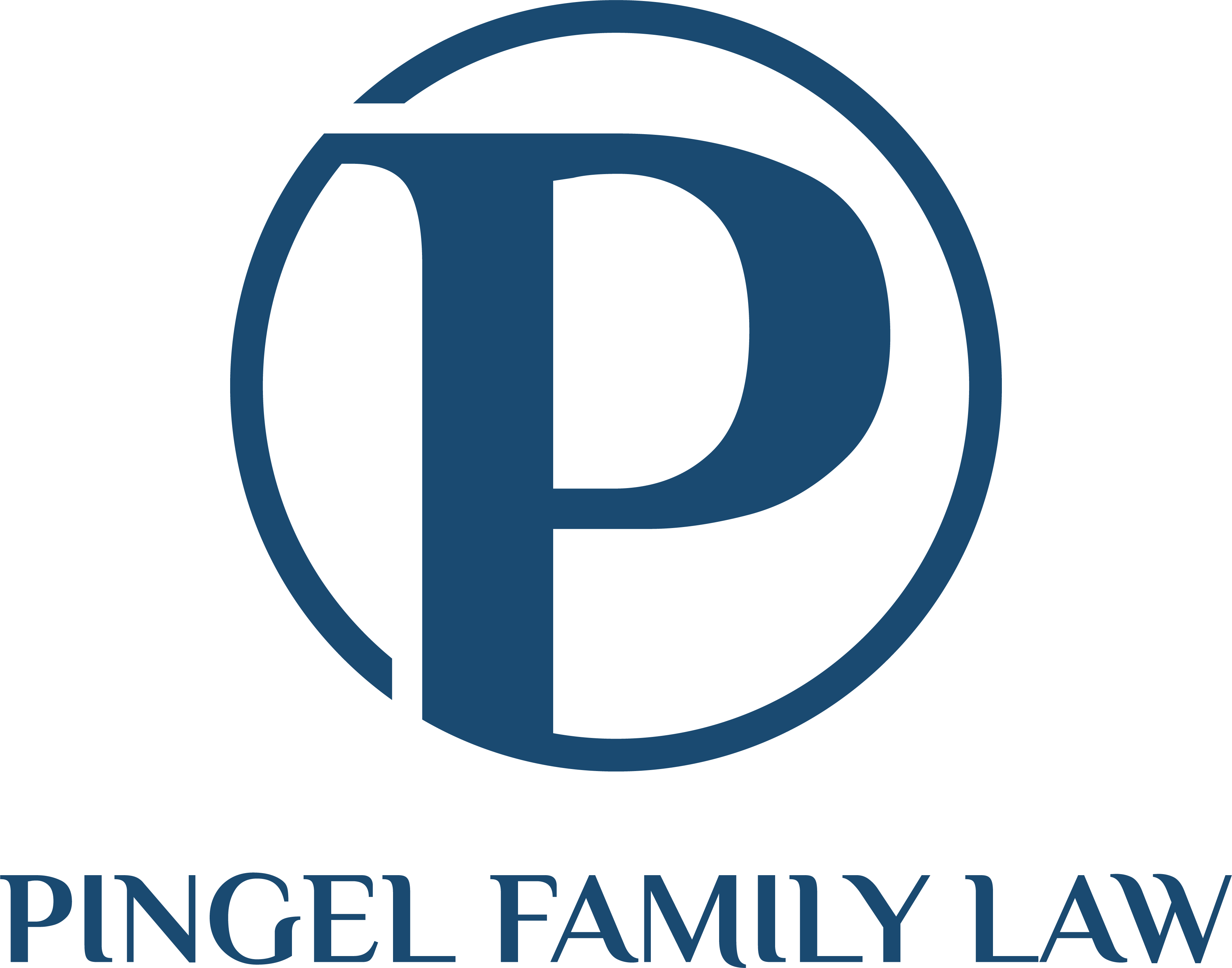 Briarcliff Professional Plaza						    P: (816) 880-00771801 NW Platte Road, Ste 250			             team@kansascityfamilylaw.comKansas City, Missouri 64150				    www.kansascityfamilylaw.com QDRO Information Form( * Denotes Required Information) 1. Participant (employee): *Name:_________________________________________(Please Feel Free to Call In with the SSN, if you prefer) or you can upload this form to your secure portal).* Social Security Number: _ _ _ - _ _ - _ _ _ _* Date of Birth: _______________________________________________ * Street Address: _____________________________________________* City: ______________________________________________________ * State: ________________ * ZIP Code: ___________________________Telephone: __________________________________________________* E-mail: ___________________________________________________ Participant’s Attorney:Name: ______________________________________________________ Firm Name: __________________________________________________ Street Address: _______________________________________________ City: ________________________________________________________ State: ________________ ZIP Code: _____________________________
Telephone: __________________________________________________
FAX: _______________________________________________________
E-mail: ____________________________________________________Paralegal E-mail: _____________________________________________2. Alternate Payee (non-employee): *Name:______________________________________________________ (Please Feel Free to Call In with the SSN, if you prefer) or you can upload this form to your secure portal).* Social Security Number: _ _ _ - _ _ - _ _ _ _
* Date of Birth: _______________________________________________* Street Address: _____________________________________________* City: ______________________________________________________ * State: ________________ * ZIP Code: __________________________Telephone: _________________________________________________* E-mail_____________________________________________________ Alternate Payee’s Attorney:
Name: ______________________________________________________ Firm Name: _________________________________________________Street Address: _______________________________________________ City: ________________________________________________________ State: ________________ ZIP Code: _____________________________Telephone: __________________________________________________FAX: _______________________________________________________E-mail: ______________________________________________________Paralegal E-mail: _____________________________________________3. Information about the Divorce: * Date of Marriage: ____________________________________________* Date of Decree (Divorce or Legal Separation): _____________________ (If Granted at this time) ( * Denotes Required Information) 4. Information about the Retirement Plan(s) that will be divided: Note: If more than one plan is being divided, please photocopy this page for additional plans, or provide the information on a separate sheet of paper. * Name of the Plan: ____________________________________________* Name of Employer:___________________________________________Name of Plan Administrator: _____________________________________Plan Admin Email Address: _____________________________________Plan Mailing Address: __________________________________________       ____________________________________________________________* Plan Telephone: ______________ Plan Fax: ______________________Date Participant began working for the employer: ____________________Is the Participant still working for this employer? Yes ____ / No ____ For Defined Contribution Plans (i.e. 401(k) Plans, etc.): Is there a loan outstanding? Yes ____ / No ____ If so, was the loan used for a marital purpose? Yes ____ / No ____ For Defined Benefit "Pension" Plans: Is the Participant retired and receiving benefits from this Pension Plan? Yes ____ / No ____ If retired under a Pension Plan, did the Participant elect survivor benefits for the Alternate Payee at the commencement of benefits? Yes ____ / No ____ / Unsure ____ Please provide information about the Participant’s employment history:(Applicable ONLY for defined benefit pension plans and military MPDOs)	Is Participant retired?     (   ) Yes         (   )  No	Is Participant currently receiving payments from the plan(s)?  (   ) Yes     (   ) No	MILITARY ONLY:       Military Branch: ___________Month and Year enlisted: ____/____    Month and Year discharged: ____/____ 	 (   ) Active     or     (   ) Guard / Reserve      Salary Grade  ______5. Documents   A copy of the Separation Agreement / Marital Settlement Agreement (actual or proposed) or Judgment of Divorce that deals with the division of the retirement benefits.   Recent retirement plan account statements or benefit statements for the Participant (If available) or a signed authorization to release financial information form from the Participant so we can obtain the information from the plan administrator; Plan summary document(s), policies and procedures and sample QDRO document, if available.  Copy of the Summary Plan Description, if you have it and/or a sample QDRO document from the plan, if provided.  Signed Fee Agreement, with payment of the fee. 